4.10.2018 г. Проводились соревнования по легкоатлетическому осеннему кроссу среди ССУЗов Бобровского района.Итоги соревнований:Личное первенство: Юноши: 1 место – Алилуйкин Александр- ХЛК               2 место – Сирадзе Роман - ХЛК               3 место – Толстых Сергей - БАИКДевушки: 1 место – Кислова Анастасия - ХШН                 2 место – Безбородова Светлана - БАИК                3 место – Веркина Ирина – ХЛККомандное первенствоЮноши – 1 место – ХЛК                2 место – БАИК                3 место – ХШНДевушки – 1 место – ХЛК                  2 место – ХШН                  3 место – БАИКОбщекомандное1 место – ХЛК2 место – БАИК3 место – ХШНСостав команды ХЛК: Сирадзе Роман, Алилуйкин Александр, Карташов Дмитрий, Дегтерев Кирилл, Игнатов Василий, Чадин Сергей, Веркина Ирина, Болдырева Полина, Тихомирова Александра, Кожаева Виктория, Стрыгина Лилия.  Тренер: Чернова С.В.    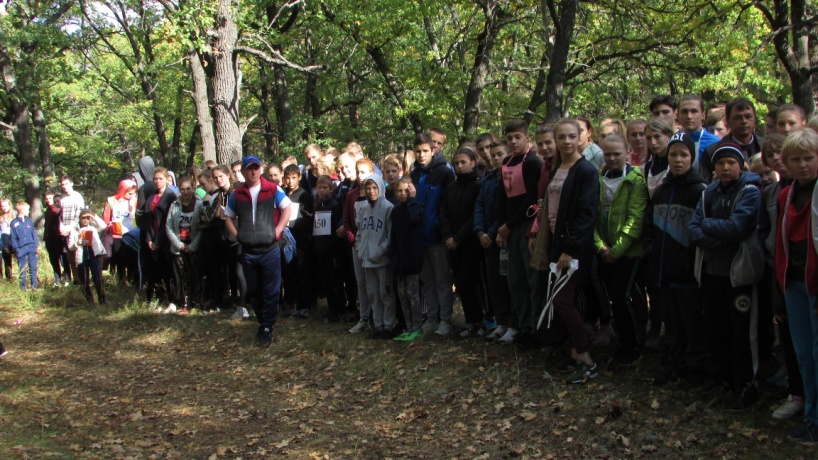 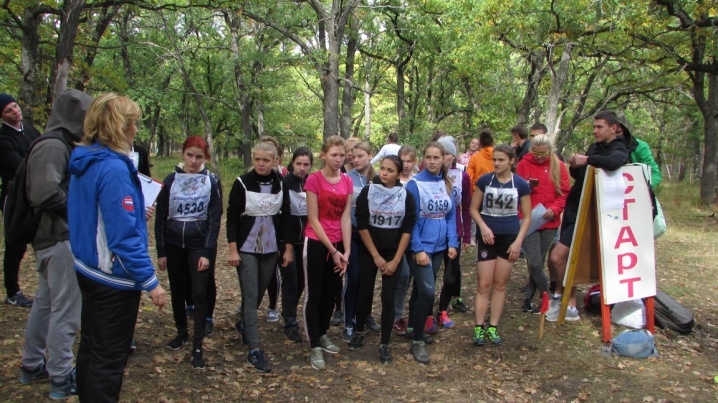 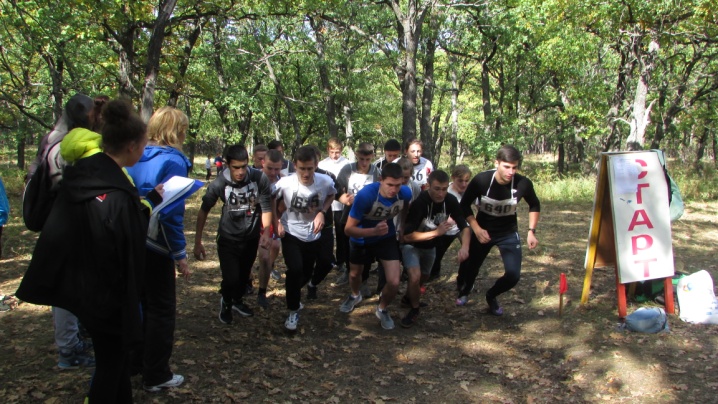 